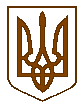 БУЧАНСЬКА     МІСЬКА      РАДАКИЇВСЬКОЇ ОБЛАСТІП΄ЯТНАДЦЯТА  СЕСІЯ    СЬОМОГО    СКЛИКАННЯР  І   Ш   Е   Н   Н   Я« 28» липня 2016 р. 						             № 618- 15-VІІПро стан боротьби із злочинністю, охорони громадського порядку та результати діяльності на території м. Буча Бучанським міським відділом поліції Ірпінського ВП ГУ Національної поліції в Київській області за І півріччя 2016 року	Заслухавши інформацію в.о. начальника Бучанського міського відділу поліції Ірпінського ВП ГУ Національної поліції в Київській області, Вербицького М.І., про стан боротьби із злочинністю, охорони громадського порядку та результати діяльності на території м. Буча Бучанським міським відділом поліції Ірпінського ВП ГУ Національної поліції в Київській області за І півріччя 2016 року, керуючись Законом України «Про місцеве самоврядування в Україні», міська радаВИРІШИЛА:Інформацію про стан боротьби із злочинністю, охорони громадського порядку та результати діяльності на території м. Буча Бучанським міським відділом поліції Ірпінського ВП ГУ Національної поліції в Київській області за І півріччя 2016 року взяти до відома.Заслухати в.о.начальника Бучанського міського відділу поліції Ірпінського ВП ГУ Національної поліції в Київській області, Вербицького М.І., про роботу відділу через три місяці.Контроль за виконанням даного рішення покласти на комісію з питань регламенту, правової політики, депутатської етики та контролю за виконанням рішення ради та її виконавчого комітету.	Секретар ради						В.П.Олексюк 